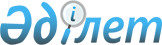 О внесении изменений в постановление Правительства Республики Казахстан от 12 ноября 1999 года N 1691
					
			Утративший силу
			
			
		
					Постановление Правительства Республики Казахстан от 22 января 2004 года № 69. Утратило силу постановлением Правительства Республики Казахстан от 5 декабря 2011 года № 1465      Сноска. Утратило силу постановлением Правительства РК от 05.12.2011 № 1465.      Правительство Республики Казахстан постановляет: 

      1. Внести в постановление Правительства Республики Казахстан от 12 ноября 1999 года N 1691 "О Межведомственной комиссии по тарифной политике" (САПП Республики Казахстан, 1999 г., N 50, ст. 488) следующие изменение: 

      в пункте 1: 

      ввести в состав Межведомственной комиссии по тарифной политике: 

      Марченко Григория Александровича - Первого заместителя Премьер- 

                                         Министра Республики Казахстан, 

                                         председателем            Жандосова Ораза Алиевича         - Председателя Агентства 

                                         Республики Казахстан по 

                                         регулированию естественных 

                                         монополий и защите конкуренции, 

                                         заместителем председателя (по 

                                         согласованию)            Григорьеву Светлану Петровну     - директора Департамента по 

                                         регулированию и контролю 

                                         в сфере электро- и 

                                         теплоэнергетике Агентства 

                                         Республики Казахстан по 

                                         регулированию естественных 

                                         монополий и защите конкуренции, 

                                         секретарем (по согласованию)            Джаксыбекова Адильбека           - Министра индустрии и 

      Рыскельдиновича                    торговли Республики Казахстан; 

 

            строку: 

      "Досаев Ерболат Аскарбекович     - Председатель Агентства 

                                         Республики Казахстан по 

                                         регулированию естественных 

                                         монополий и защите конкуренции, 

                                         заместитель председателя" 

             изложить в следующей редакции: 

      "Досаев Ерболат Аскарбекович     - Министр финансов 

                                         Республики Казахстан"; 

 

            вывести из указанного состава: 

      Павлова Александра Сергеевича, Какимжанова Зейнуллу Халидолловича, Есенбаева Мажита Тулеубековича. 

      2. Настоящее постановление вступает в силу со дня подписания.       Премьер-Министр 

      Республики Казахстан 
					© 2012. РГП на ПХВ «Институт законодательства и правовой информации Республики Казахстан» Министерства юстиции Республики Казахстан
				